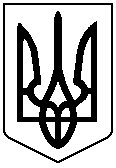 У К Р А Ї Н А    СТОРОЖИНЕЦЬКА  МІСЬКА  РАДА	СТОРОЖИНЕЦЬКОГО РАЙОНУЧЕРНІВЕЦЬКОЇ  ОБЛАСТІ	ХХХVІІІ сесія VII скликання   Р І Ш Е Н Н Я  №       -38/2019Про перейменування Старожадівської загальноосвітньої школи І-ІІ ступенів Сторожинецької міської радиСторожинецького району Чернівецької області на Старожадівську гімназію Сторожинецької міської ради Сторожинецького району Чернівецької області            Керуючись  Законом України «Про місцеве самоврядування                  в Україні»,  Законом України «Про освіту», з метою приведення назви та установчих документів школи у відповідність до вимог чинного законодавства,                                                 міська  рада вирішила:Перейменувати Старожадівську загальноосвітню школу І-ІІ ступенів Сторожинецької міської ради Сторожинецького району Чернівецької області на Старожадівську гімназію Сторожинецької міської ради Сторожинецького району Чернівецької області (далі – Старожадівська гімназія).Затвердити Статут Старожадівської гімназії (в новій редакції), що додається.Директору Старожадівської гімназії подати Статут  в новій редакції на державну реєстрацію в Єдиному державному реєстрі в порядку та строки, передбачені законодавством України. Затвердити штатний розпис Старожадівської гімназії Сторожинецької міської ради Сторожинецького району Чернівецької області, що додається.        5. Контроль за виконанням рішення покласти на першого заступника міського голови Брижака П.М.  та постійну комісію з питань освіти, фізичного виховання та культури, охорони здоровя, соціального захисту населення, молодіжної політики (Т.Чернявська).Сторожинецький міський голова                    Микола КАРЛІЙЧУКВиконавець:Начальник відділу освіти, молоді і спорту                                 Я.Г.СтрілецькийПогоджено:Секретар міської ради                                                                   І.Г.МатейчукПерший заступник міського голови                                            П.М.БрижакНачальник відділу організаційноїта кадрової роботи                                                                         А.Г.ПобіжанНачальник юридичного відділу                                                   А.В.СирбуГолова постійної комісії міської радиз питань фінансів та планування      соціально-економічного розвитку                                              С.Л. Войцицький           ЗАРЕЄСТРОВАНО:                                           ЗАТВЕРДЖЕНО:                                                                  Рішенням  XXХVIII сесії                                                                                   Сторожинецької  міської                                                                     ради                                                                   VII скликання                                                                                       від «06» грудня 2019 року                                                                                       № _____-38/2019СтатутСтарожадівської гімназіїСторожинецької міської радиСторожинецького районуЧернівецької області(нова редакція)2019 рікІ. ЗАГАЛЬНІ ПОЛОЖЕННЯСтарожадівська гімназія Срожинецької міської ради Сторожинецького району Чернівецької області  (надалі – гімназія) знаходиться у комунальній власності Сторожинецької міської ради.Гімназія  є юридичною особою, має самостійний баланс, рахунок в установі банку, печатку, штамп, ідентифікаційний номер.Засновником гімназії є Сторожинецька міська рада Сторожинецького району, Чернівецької області.Основним видом діяльності  гімназії є освітня діяльність.Головною метою навчального закладу є забезпечення реалізації права громадян на здобуття повної загальної середньої освіти.Головними завданнями навчального закладу є:забезпечення реалізації права громадян на базову загальну середню        освіту;виховання громадянина України;виховання шанобливого ставлення до родини, поваги до народних традицій і звичаїв, державної та рідної мови, національних цінностей українського народу та інших народів і націй;формування і розвиток соціально зрілої, творчої особистості з усвідомленою громадянською позицією, почуттям національної самосвідомості, особистості, підготовленої до професійного самовизначення;виховання в учнів (вихованців) поваги до Конституції України, державних символів України, прав і свобод людини і громадянина, почуття власної гідності, відповідальності перед законом за свої дії, свідомого ставлення до обов'язків людини і громадянина;розвиток особистості учня, його здібностей і обдарувань, наукового світогляду;реалізація права учнів (вихованців) на вільне формування політичних і світоглядних переконань;виховання свідомого ставлення до свого здоров'я та здоров'я інших громадян як найвищої соціальної цінності, формування засад здорового способу життя, збереження і зміцнення фізичного та психічного здоров'я учнів (вихованців);створення умов для оволодіння системою наукових знань про природу, людину і суспільство.Гімназія в своїй діяльності керується Конституцією України, Законами України "Про освіту", "Про загальну середню освіту", Положенням про загальноосвітній навчальний заклад, затвердженим постановою Кабінету Міністрів України від 14 червня 2000 року № 964, іншими нормативно-правовими актами, власним статутом.Гімназія самостійно приймає рішення і здійснює діяльність в межах своєї компетенції, передбаченої законодавством України, та власним статутом.Гімназія несе відповідальність перед особою, суспільством і державою за:безпечні умови освітньої діяльності;дотримання державних стандартів освіти;дотримання договірних зобов'язань з іншими суб'єктами освітньої, виробничої, наукової діяльності, у тому числі зобов'язань за міжнародними угодами;дотримання фінансової дисципліни.У гімназії ступеня визначена українська мова навчання.Гімназія має право:проходити в установленому порядку державну атестацію, інституційний аудит гімназії;визначити форми, методи і засоби організації навчально-виховного процесу за погодженням із власником (засновником);визначити варіативну частину робочого навчального плану;в установленому порядку розробляти і впроваджувати експериментальні та індивідуальні робочі навчальні плани;спільно з вищими навчальними закладами, науково-дослідними інститутами та центрами проводити науково-дослідну, експериментальну, пошукову роботу, що не суперечить законодавству України;використовувати різні форми морального і матеріального заохочення       до учасників навчально-виховного процесу; визначити варіативну       частину робочого навчального плану;в установленому порядку розробляти і впроваджувати експериментальні та індивідуальні робочі навчальні плани;спільно з вищими навчальними закладами, науково-дослідними інститутами та центрами проводити науково-дослідну, експериментальну, пошукову роботу, що не суперечить законодавству України;використовувати різні форми морального і матеріального заохочення до учасників навчально-виховного процесу;бути власником і розпорядником рухомого і нерухомого майна згідно з законодавством України та власним статутом;отримувати кошти і матеріальні цінності від органів влади, юридичних і фізичних осіб;залишати у своєму розпорядженні і використовувати власні надходження у порядку визначеному законодавством України;розвивати власну соціальну базу, мережу спортивно-оздоровчих, лікувально-профілактичних і культурних підрозділів.1.12. Доходи (прибутки) гімназії використовуються виключно для фінансування видатків на утримання гімназії, реалізації мети (цілей, завдань) та напрямів діяльності, визначених цим Статутом.Забороняється  розподіл отриманих доходів (прибутків) гімназії або їх частини серед засновників, працівників (крім оплати праці, нарахування єдиного соціального внеску), членів органів управління та інших пов’язаних з ними осіб.1.13. У гімназії створюються    та    функціонують 
методоб'єднання класних керівників та методоб'єднання вчителів початкових
класів, методоб'єднання вчителів природничо-математичних наук, методоб'єднання вчителів суспільно-гуманітарного циклу.Медичне обслуговування учнів (вихованців) та відповідні умови для  його  організації  забезпечуються  засновником  (власником).Взаємовідносини гімназії з юридичними і фізичними особами визначаються угодами, що укладені між ними.Повна назва українською мовою: Старожадівська гімназія Сторожинецької міської ради Сторожинецького району Чернівецької області.Скорочена назва українською мовою: Старожадівська гімназія.Юридична адреса: 59017    Україна   Чернівецька областьСторожинецький район,  с.Стара Жадова, вул. Майданівська, 16А.II. ОРГАНІЗАЦІЯ ОСВІТНЬОГО ПРОЦЕСУ  2.1. Гімназія планує свою роботу самостійно відповідно до перспективного, річного та поточного плану. В плані роботи відображаються найголовніші питання роботи гімназії, визначаються перспективи його розвитку.План роботи затверджується радою гімназії.Основним документом, що регулює освітній  процес, є освітня програма, що складається на основі типових навчальних планів, розроблених і затверджених Міністерством освіти і науки України, постанов КМУ із конкретизацією варіативної частини і визначенням профілю навчання.Освітня програма гімназії державної і комунальної форм власності погоджується радою гімназії, схвалюється педагогічною радою гімназії і затверджується директором гімназії.Відповідно до освітньої програми педагогічні працівники гімназії самостійно добирають програми, підручники, навчальні посібники, що мають гриф Міністерства освіти і науки України, а також науково-методичну літературу, дидактичні матеріали, форми, методи, засоби навчальної роботи, що мають забезпечувати виконання статутних завдань та здобуття освіти на рівні державних стандартів.Гімназія здійснює освітній процес за денною формою навчання та індивідуальною формою навчання.Зарахування учнів (вихованців) до гімназії здійснюється за наказом керівника на підставі особистої заяви (для неповнолітніх – заяви батьків або осіб, які їх замінюють) або направлення відповідних органів управління освітою, а також свідоцтва про народження (копії), паспорта, медичної довідки, встановленого зразка документа про наявний рівень освіти (крім дітей, які не вступають до першого класу).У разі потреби учень (вихованець) може перейти протягом будь-якого року навчання до іншого закладу загальної середньої освіти. Переведення учнів до іншого ЗЗСО здійснюється за наявності особової справи учня встановленого Міністерством освіти і науки України зразка.У гімназії для учнів І-ІХ класів за бажанням їхніх батьків або осіб, які їх замінюють, при наявності належної навчально-матеріальної бази, педагогічних працівників, обслуговуючого персоналу можуть створюватися групи продовженого дня.Зарахування до груп продовженого дня і відрахування дітей із них здійснюється наказом директора гімназії на підставі заяви батьків (осіб, які їх замінюють).Структура навчального року, а також тижневе навантаження учнів встановлюються гімназії в межах часу, що передбачений освітньою програмою.Навчальні заняття розпочинаються 1 вересня у День знань і закінчуються не пізніше 1 липня наступного року.Навчальний рік поділяється на семестри.         2.8. Відволікання учнів від навчальних занять на інші види діяльності забороняється (крім випадків, передбачених законодавством України).За погодженням з відповідними структурними підрозділами міської ради з урахуванням місцевих умов, специфіки та профілю гімназії щорічно радою гімназії затверджується графік канікул, тривалість яких протягом навчального року становить не менше 30 календарних днів.Тривалість уроків гімназії становить: у перших класах – 35  хвилин, у других-четвертих класах – 40  хвилин, у п'ятих-дев’ятих – 45  хвилин. Гімназія може обрати інші, крім уроку, форми організації освітнього процесу.           Різниця в часі навчальних годин перших-четвертих класів обов’язково обліковується і компенсується проведенням додаткових, індивідуальних занять та консультацій з учнями.          2.11. Щоденна кількість і послідовність навчальних занять визначається розкладом уроків, що складається на кожен семестр відповідно до санітарно-гігієнічних та педагогічних вимог, погоджується управлінням Держпродспоживслужби і затверджується керівником.Тижневий режим роботи гімназії фіксується у розкладі навчальних занять.Крім різних форм обов'язкових навчальних занять, у гімназії проводяться індивідуальні, групові, факультативні та інші позакласні заняття та заходи, що передбачені окремим розкладом і спрямовані на задоволення освітніх інтересів учнів та на розвиток їх творчих здібностей, нахилів і обдаровань.Зміст, обсяг і характер домашніх завдань з кожного предмету визначаються вчителем відповідно до педагогічних і санітарно-гігієнічних вимог з урахуванням індивідуальних особливостей учнів.У гімназії визначення рівня досягнень учнів у навчанні здійснюється відповідно до діючої системи оцінювання досягнень у навчанні учнів (вихованців), ведеться тематичний облік знань.У першому класі дається вербальна оцінка досягнень учнів у навчанні, у другому – за  рішенням педради.У документі про освіту (табелі успішності, свідоцтві,) відображаються досягнення учнів у навчанні за семестри, навчальний рік та державну підсумкову атестацію.2.14.	Результати семестрового, річного, підсумкового оцінювання
доводяться до відома учнів класним керівником (головою атестаційної комісії).Порядок переведення і випуск здобувачів освіти  гімназії здійснюється згідно чинного законодавства.При переведенні учнів з початкової ланки до ланки базової середньої освіти  передусім беруться до уваги досягнення у навчанні не нижче середнього рівня з української мови, читання, математики.Контроль за відповідністю освітнього рівня учнів, які закінчили певний рівень загальної середньої освіти, вимогам Державного стандарту загальної середньої освіти здійснюється шляхом їх підсумкової атестації. Порядок проведення державної підсумкової атестації здійснюється згідно чинного законодавства.Учням, які закінчили певний рівень загальної середньої освіти, видається відповідний документ про освіту:по закінченні початкового рівня - табель успішності.по закінченні базової середньої освіти - свідоцтво про базову  середню освіту.За успіхи у навчанні для учнів (вихованців встановлюються такі форми морального і матеріального заохочення: подяки та похвальні листи, грамоти (в межах коштів, передбачених на ці цілі).Особам з особливими освітніми потребами освіта надається нарівні з іншими особами, у тому числі шляхом створення належного фінансового, кадрового, матеріально-технічного забезпечення та забезпечення розумного пристосування, що враховує індивідуальні потреби таких осіб, визначені в індивідуальній програмі розвитку. Органи державної влади, органи місцевого самоврядування та ЗЗСО створюються умови для здобуття освіти особами з особливими освітніми потребами шляхом забезпечення розумного пристосування та універсального дизайну. Навчання та виховання осіб з особливими освітніми потребами, зокрема тими, що спричинені порушенням розвитку та інвалідністю, у гімназії здійснюються за рахунок коштів освітніх субвенцій, державного та місцевих бюджетів, інших джерел, не заборонених законодавством, у тому числі з урахуванням потреб дитини, визначених в індивідуальній програмі розвитку. Категорії осіб з особливими освітніми потребами визначаються актами Кабінету Міністрів України.Гімназія за потреби утворює інклюзивні та/або спеціальні групи і класи для навчання осіб з особливими освітніми потребами. У разі звернення особи з особливими освітніми потребами або її батьків така група або клас утворюється в обов’язковому порядку.Гімназія зі спеціальними та інклюзивними групами і класами створює умови для навчання осіб з особливими освітніми потребами відповідно до індивідуальної програми розвитку та з урахуванням їхніх індивідуальних потреб і можливостей. Особам з особливими освітніми потребами надаються психолого-педагогічні та корекційно-розвиткові послуги у порядку, визначеному центральним органом виконавчої влади у сфері освіти і науки.Реконструкція гімназії здійснюються з урахуванням принципів універсального дизайну та/або розумного пристосування.III. УЧАСНИКИ ОСВІТНЬОГО ПРОЦЕСУУчасниками освітнього процесу в гімназії є:здобувачі освіти (учні);керівники;педагогічні працівники;психологи, бібліотекарі;інші спеціалісти;батьки або особи, які їх замінюють, здобувачів освіти.Права і обов'язки учасників освітнього процесу визначаються чинним законодавством та цим статутом.3.2.1.  Здобувачі освіти мають право на:навчання впродовж життя та академічну мобільність;індивідуальну освітню траєкторію, що реалізується, зокрема, через вільний вибір видів, форм і темпу здобуття освіти, закладів освіти і запропонованих ними освітніх програм, навчальних дисциплін та рівня їх складності, методів і засобів навчання;якісні освітні послуги;справедливе та об’єктивне оцінювання результатів навчання;відзначення успіхів у своїй діяльності;свободу творчої, спортивної, оздоровчої, культурної, просвітницької, наукової і науково-технічної діяльності тощо;безпечні та нешкідливі умови навчання, утримання і праці;повагу людської гідності;захист під час освітнього процесу від приниження честі та гідності, будь-яких форм насильства та експлуатації, дискримінації за будь-якою ознакою, пропаганди та агітації, що завдають шкоди здоров’ю здобувача освіти;користування бібліотекою, навчальною, науковою, виробничою, культурною, спортивною, побутовою, оздоровчою інфраструктурою закладу освіти та послугами його структурних підрозділів у порядку, встановленому закладом освіти відповідно до спеціальних законів;доступ до інформаційних ресурсів і комунікацій, що використовуються в освітньому процесі та науковій діяльності;трудову діяльність у позанавчальний час;особисту або через своїх законних представників участь у громадському самоврядуванні та управлінні закладом освіти;інші необхідні умови для здобуття освіти, у тому числі для осіб з особливими освітніми потребами та із соціально незахищених верств населення.3. 2.2. Здобувачі освіти зобов’язані:виконувати вимоги освітньої програми (індивідуального навчального плану за його наявності), дотримуючись принципу академічної доброчесності, та досягти результатів навчання, передбачених стандартом освіти для відповідного рівня освіти;поважати гідність, права, свободи та законні інтереси всіх учасників освітнього процесу, дотримуватися етичних норм;відповідально та дбайливо ставитися до власного здоров’я, здоров’я оточуючих, довкілля;дотримуватися установчих документів, правил внутрішнього розпорядку закладу освіти, а також умов договору про надання освітніх послуг (за його наявності);добувачі освіти мають також інші права та обов’язки, передбачені законодавством та установчими документами закладу освіти;залучення здобувачів освіти під час освітнього процесу до виконання робіт чи до участі у заходах, не пов’язаних з реалізацією освітньої програми, забороняється, крім випадків, передбачених рішенням Кабінету Міністрів України.3.2.3. Педагогічні, науково-педагогічні та наукові працівники мають право на:академічну свободу, включаючи свободу викладання, свободу від втручання в педагогічну, науково-педагогічну та наукову діяльність, вільний вибір форм, методів і засобів навчання, що відповідають освітній програмі;педагогічну ініціативу;розроблення та впровадження авторських навчальних програм, проектів, освітніх методик і технологій, методів і засобів, насамперед методик компетентнісного навчання;користування бібліотекою, навчальною, науковою, виробничою, культурною, спортивною, побутовою, оздоровчою інфраструктурою закладу освіти та послугами його структурних підрозділів у порядку, встановленому закладом освіти відповідно до спеціальних законів;підвищення кваліфікації, перепідготовку;вільний вибір освітніх програм, форм навчання, закладів освіти, установ і організацій, інших суб’єктів освітньої діяльності, що здійснюють підвищення кваліфікації та перепідготовку педагогічних працівників;доступ до інформаційних ресурсів і комунікацій, що використовуються в освітньому процесі та науковій діяльності;відзначення успіхів у своїй професійній діяльності;справедливе та об’єктивне оцінювання своєї професійної діяльності;захист професійної честі та гідності;індивідуальну освітню (наукову, творчу, мистецьку та іншу) діяльність за межами закладу освіти;творчу відпустку строком до одного року не більше одного разу на 10 років із зарахуванням до стажу роботи;забезпечення житлом у першочерговому порядку, пільгові кредити для індивідуального і кооперативного будівництва;забезпечення службовим житлом з усіма комунальними зручностями у порядку, передбаченому законодавством;безпечні і нешкідливі умови праці;подовжену оплачувану відпустку;участь у громадському самоврядуванні закладу освіти;участь у роботі колегіальних органів управління закладу освіти.3.2.4. Педагогічні, науково-педагогічні та наукові працівники зобов’язані:постійно підвищувати свій професійний і загальнокультурний рівні та педагогічну майстерність;виконувати освітню програму для досягнення здобувачами освіти передбачених нею результатів навчання;сприяти розвитку здібностей здобувачів освіти, формуванню навичок здорового способу життя, дбати про їхнє фізичне і психічне здоров’я;дотримуватися академічної доброчесності та забезпечувати її дотримання здобувачами освіти в освітньому процесі та науковій діяльності;дотримуватися педагогічної етики;поважати гідність, права, свободи і законні інтереси всіх учасників освітнього процесу;настановленням і особистим прикладом утверджувати повагу до суспільної моралі та суспільних цінностей, зокрема правди, справедливості, патріотизму, гуманізму, толерантності, працелюбства;формувати у здобувачів освіти усвідомлення необхідності додержуватися Конституції та законів України, захищати суверенітет і територіальну цілісність України;виховувати у здобувачів освіти повагу до державної мови та державних символів України, національних, історичних, культурних цінностей України, дбайливе ставлення до історико-культурного надбання України та навколишнього природного середовища;формувати у здобувачів освіти прагнення до взаєморозуміння, миру, злагоди між усіма народами, етнічними, національними, релігійними групами;захищати здобувачів освіти під час освітнього процесу від будь-яких форм фізичного та психічного насильства, приниження честі та гідності, дискримінації за будь-якою ознакою, пропаганди та агітації, що завдають шкоди здоров’ю здобувача освіти, запобігати вживанню ними та іншими особами на території закладів освіти алкогольних напоїв, наркотичних засобів, іншим шкідливим звичкам;додержуватися установчих документів та правил внутрішнього розпорядку закладу освіти, виконувати свої посадові обов’язки.Педагогічні, науково-педагогічні та наукові працівники мають також інші права та обов’язки, передбачені законодавством, колективним договором, трудовим договором та/або установчими документами закладу освіти.Права та обов’язки інших осіб, які залучаються до освітнього процесу, визначаються законодавством, відповідними договорами та/або установчими документами закладу освіти.Відволікання педагогічних, науково-педагогічних і наукових працівників від виконання професійних обов’язків не допускається, крім випадків, передбачених законодавством.Особи, винні в порушенні вищевказаних прав та обов’язків, несуть відповідальність згідно з законом.3.2.5. Батьки здобувачів освіти мають право:захищати відповідно до законодавства права та законні інтереси здобувачів освіти;звертатися до закладів освіти, органів управління освітою з питань освіти;обирати заклад освіти, освітню програму, вид і форму здобуття дітьми відповідної освіти;брати участь у громадському самоврядуванні закладу освіти, зокрема обирати і бути обраними до органів громадського самоврядування закладу освіти;завчасно отримувати інформацію про всі заплановані у закладі освіти та позапланові педагогічні, психологічні, медичні, соціологічні заходи, дослідження, обстеження, педагогічні експерименти та надавати згоду на участь у них дитини;брати участь у розробленні індивідуальної програми розвитку дитини та/або індивідуального навчального плану;отримувати інформацію про діяльність закладу освіти, результати навчання своїх дітей (дітей, законними представниками яких вони є) і результати оцінювання якості освіти у закладі освіти та його освітньої діяльності.3.2.6.Батьки здобувачів освіти зобов’язані:виховувати у дітей повагу до гідності, прав, свобод і законних інтересів людини, законів та етичних норм, відповідальне ставлення до власного здоров’я, здоров’я оточуючих і довкілля;сприяти виконанню дитиною освітньої програми та досягненню дитиною передбачених нею результатів навчання;поважати гідність, права, свободи і законні інтереси дитини та інших учасників освітнього процесу;дбати про фізичне і психічне здоров’я дитини, сприяти розвитку її здібностей, формувати навички здорового способу життя;формувати у дитини культуру діалогу, культуру життя у взаєморозумінні, мирі та злагоді між усіма народами, етнічними, національними, релігійними групами, представниками різних політичних і релігійних поглядів та культурних традицій, різного соціального походження, сімейного та майнового стану;настановленням і особистим прикладом утверджувати повагу до суспільної моралі та суспільних цінностей, зокрема правди, справедливості, патріотизму, гуманізму, толерантності, працелюбства;формувати у дітей усвідомлення необхідності додержуватися Конституції та законів України, захищати суверенітет і територіальну цілісність України;виховувати у дитини повагу до державної мови та державних символів України, національних, історичних, культурних цінностей України, дбайливе ставлення до історико-культурного надбання України;дотримуватися установчих документів, правил внутрішнього розпорядку закладу освіти, а також умов договору про надання освітніх послуг (за наявності).Органи державної влади та органи місцевого самоврядування мають поважати право батьків виховувати своїх дітей відповідно до власних релігійних і філософських переконань, а суб’єкти освітньої діяльності мають враховувати відповідні переконання під час організації та реалізації освітнього процесу, що не повинно порушувати права, свободи та законні інтереси інших учасників освітнього процесу.IV. УПРАВЛІННЯ НАВЧАЛЬНИМ ЗАКЛАДОМУправління гімназією здійснюється його засновником (власником) Сторожинецькою міською радою Сторожинецького району Чернівецької області.            4.2.Управління гімназією в межах повноважень, визначених законами та установчими документами цього закладу, здійснює  директор гімназії.Директор гімназії здійснює безпосереднє управління закладом і несе відповідальність за освітню, фінансово-господарську та іншу діяльність закладу освіти.Директор гімназії є представником закладу освіти у відносинах з державними органами, органами місцевого самоврядування, юридичними та фізичними особами і діє без довіреності в межах повноважень, передбачених законом та установчими документами закладу освіти.Директор гімназії призначається засновником у порядку, визначеному законами та установчими документами, з числа претендентів, які вільно володіють державною мовою і мають вищу освіту.Директор гімназії освіти в межах наданих йому повноважень:організовує діяльність закладу освіти;вирішує питання фінансово-господарської діяльності закладу освіти;призначає на посаду та звільняє з посади працівників, визначає їх функціональні обов’язки;забезпечує організацію освітнього процесу та здійснення контролю за виконанням освітніх програм;забезпечує функціонування внутрішньої системи забезпечення якості освіти;забезпечує умови для здійснення дієвого та відкритого громадського контролю за діяльністю закладу освіти;сприяє та створює умови для діяльності органів самоврядування закладу освіти;сприяє здоровому способу життя здобувачів освіти та працівників закладу освіти;здійснює інші повноваження, передбачені законом та установчими документами закладу освіти.           4.2. Вищим органом громадського самоврядування гімназії є загальні збори колективу, що скликаються не менше одного разу на рік.Делегати загальних зборів (конференції) з правом вирішального голосу обираються від таких трьох категорій:працівників гімназії - зборами трудового колективу;учнів гімназії - класними зборами;батьків, представників громадськості - класними батьківськими зборами. Кожна категорія обирає однакову кількість делегатів.Загальні збори (конференція) правочинні, якщо в їхній роботі бере участь не менше половини делегатів кожної з трьох категорій. Рішення приймається простою більшістю голосів присутніх делегатів.Право скликати збори (конференцію) мають голова ради гімназії, учасники зборів (делегати конференції), якщо за це висловилось не менше третини їх загальної кількості, директор гімназії, засновник.Загальні збори (конференція):обирають раду гімназії, її голову, встановлюють термін їх повноважень;заслуховують звіт директора  і голови ради гімназії;розглядають питання навчально-виховної, методичної і фінансово-господарської діяльності гімназії;затверджують основні напрями вдосконалення освітнього процесу, розглядають інші найважливіші напрями діяльності гімназії;приймають рішення про стимулювання праці керівників та інших педагогічних працівників.4.3. У період між загальними зборами (конференцією) діє рада гімназії.Метою діяльності ради є:сприяння демократизації і гуманізації навчально-виховного процесу; об'єднання зусиль педагогічного і учнівського колективів, батьків, громадськості щодо розвитку гімназії та удосконалення освітнього процесу;формування позитивного іміджу та демократичного стилю управління гімназією;розширення колегіальних форм управління гімназією;підвищення ролі громадськості у вирішенні питань, пов'язаних з організацією освітнього процесу.Основними завданнями ради є:підвищення ефективності освітнього процесу у взаємодіє з сім'єю, громадськістю, державними та приватними інституціями;визначення стратегічних завдань, пріоритетних напрямів розвитку гімназії та сприяння організаційно-педагогічному забезпеченню освітнього процесу;формування навичок здорового способу життя;створення належного педагогічного клімату в гімназії;сприяння духовному, фізичному розвитку здобувачів освіти (учнів) та набуття ними соціального досвіду;підтримка громадських ініціатив щодо вдосконалення навчання та виховання учнів, творчих і дослідно-експериментальної роботи педагогів;сприяння організації дозвілля та оздоровлення здобувачів освіти (учнів);підтримка громадських ініціатив щодо створення належних умов і вдосконалення процесу навчання та виховання учнів;ініціювання дій, що сприяли б неухильному виконанню положень чинного законодавства щодо обов'язковості загальної середньої освіти;стимулювання морального та матеріального заохочення здобувачів освіти (учнів) сприяння пошуку, підтримки обдарованих дітей;зміцнення партнерських зв'язків між родинами здобувачів освіти (учнів) та гімназією з метою забезпечення єдності освітнього процесу.До ради обираються пропорційно представники від педагогічного колективу, здобувачів освіти (учнів) II ступеня навчання, батьків і громадськості. Представництво в раді й загальна її чисельність визначаються загальними зборами (конференцією) гімназії.Рішення про дострокове припинення роботи члена ради з будь-яких причин приймається виключно загальними зборами (конференцією).На чергових виборах склад ради оновлюється неменше ніж на третину.Рада навчального закладу діє на засадах:пріоритету  прав   людини,   гармонійного   поєднання   інтересів особи суспільства, держави;дотримання вимог законодавства України;колегіальності ухвалення рішень;добровільності і рівноправності членства;гласності.Рада працює за планом, що затверджується загальними зборами (конференцією).Кількість засідань визначається їх доцільністю, але має бути не меншою чотирьох разів на навчальний рік.Засідання ради може скликатися й головою або з ініціативи директора гімназії, власника (заснована), а також членами ради.Рішення ради приймається простою більшістю голосів за наявності на засіданні на менше двох третин її членів.У разі рівної кількості голосів вирішальним є голос голови ради. Рішення ради, що не суперечать законодавству України та Статуту гімназії, доводяться в 7- денний термін до відома педагогічного колективу, здобувачів освіти (учнів), батьків або осіб, які їх замінюють та громадськості.У разі незгоди адміністрації гімназії з рішенням ради створюється узгоджувальна комісія, що розглядає спірне питання.До складу комісії входять представники органів громадського самоврядування адміністрації, профспілкового комітету гімназії.Очолює раду гімназії голова, який обирається із складу ради.Голова ради може бути членом педагогічної ради.Головою ради не можуть бути директор гімназії та його заступники.Для вирішення поточних питань рада може створювати постійні або тимчасові комісії з окремих напрямів роботи. Склад комісій і зміст їх роботи визначаються радою.Члени ради мають право виносити на розгляд усі питання, що стосуються діяльності гімназії, пов'язаної з організацією освітнього процесу, проведенням оздоровчих та культурно-масових заходів.Рада гімназії:організовує виконання рішень загальних зборів (конференцій);вносить пропозиції щодо зміни типу, статусу, профільності навчання, вивчення іноземних мов національних меншин;спільно з адміністрацією розглядає і затверджує план роботи гімназії та здійснює контроль за його виконанням;разом  з  адміністрацією  здійснює  контроль  за  виконанням Статуту гімназії;затверджує режим роботи гімназії;сприяє формуванню мережі класів гімназії, обґрунтовуючи її доцільність в органах виконавчої влади та місцевого самоврядування; приймає рішення спільно з педагогічною радою про нагородження учнів похвальними листами "За високі досягнення у навчанні" та похвальними грамотами "За особливі досягнення у вивчення окремих предметів";разом із педагогічною радою визначає доцільність вибору навчальних предметів варіативної часини освітньої програми, враховуючи можливості, потреби здобувачів освіти (учнів), а також тенденції розвитку регіону, суспільства і держави;погоджує освітню програму на кожний навчальний рік;заслуховує звіт голови ради, інформацію директора гімназії та його заступників з питань освітньої та фінансово-господарської діяльності;бере участь у засіданнях атестаційної комісії з метою обговорення питань про присвоєння кваліфікаційних категорій вчителям;виносять на розгляд педагогічної ради пропозиції щодо поліпшення організації позакласної та позашкільної роботи зі здобувачами освіти (учнями); виступає ініціатором проведення добродійних акцій;вносить на розгляд педагогічної ради та відповідного органу управління освітою пропозиції щодо морального і матеріального заохочення учасників освітнього процесу;ініціює розгляд кадрових питань та бере учать у їх вирішенні;сприяє створенню та діяльності центрів дозвілля, а також залучає         громадськість, батьків (осіб, які їх замінюють) до участі в керівництві         гуртками,  іншими  видами  позакласної  та  позашкільної  роботи, до         проведення    оздоровчих    та    культурно-масових    заходів;розподіляє і контролює кошти фонду загального обов'язкового навчання, приймає рішення про надання матеріальної допомоги здобувачам освіти (учням); розглядає питання родинного виховання; бере участь за згодою батьків або осіб, які їх замінюють, в обговоренні житлово-побутових   умов   учнів,   які   перебувають   в несприятливих соціально-економічних умовах; сприяє педагогічній освіті батьків;сприяє поповненню бібліотечного фонду та передплаті періодичних видань; розглядає питання здобуття обов'язкової повної загальної середньої освіти здобувачами освіти (учнями);організовує громадський контроль за харчуванням і медичним обслуговуванням здобувачів освіти (учнів);розглядає звернення учасників освітнього процесу з питань роботи гімназії, вносить пропозиції щодо морального і матеріального заохочення учасників освітнього процесу;може створювати постійні або тимчасові комісії з окремих напрямів роботи. Склад комісій та зміст їх роботи визначаються радою.При гімназії за рішенням загальних зборів (конференції) може створюватися і діяти піклувальна рада.Метою діяльності піклувальної ради є створення умов доступності загальної середньої освіти для всіх громадян, задоволення освітніх потреб особи, залучення широкої громадськості до вирішення проблем навчання і виховання.Основними завданнями піклувальної ради є:сприяння виконанню законодавства України щодо обов'язковості повної загальної середньої освіти;співпраця з органами виконавчої влади, організаціями, підприємствами, установами, навчальними закладами, окремими громадянами, спрямована на поліпшення умов навчання і виховання здобувачів освіти (учнів) у гімназії;зміцнення навчально-виробничої, матеріально-технічної, спортивної, корекційно-відновної та лікувально-оздоровчої бази гімназії;організація змістовного дозвілля та оздоровлення здобувачів освіти (учнів), педагогічних працівників;вироблення рекомендацій щодо раціонального використання фонду загальнообов'язкового навчання;запобігання дитячій бездоглядності;сприяння працевлаштуванню випускників гімназії;стимулювання творчої праці педагогічних працівників та здобувачів освіти (учнів);всебічне зміцнення зв'язків між родинами здобувачів освіти (учнів) та гімназією.Піклувальна рада формується у складі осіб з представників місцевих органів виконавчої влади та самоврядування, підприємств, установ, організацій, навчальних закладів, окремих громадян, у тому числі іноземних.Члени піклувальної ради обираються на загальних зборах (конференції) гімназії шляхом голосування простою більшістю голосів.Члени піклувальної ради працюють на громадських засадах.Не допускається втручання членів піклувальної ради в освітній процес (відвідування уроків тощо) без згоди директора гімназії.У випадках, коли хтось із членів піклувальної ради вибуває, на загальних зборах (конференції) на його місце обирається інша особа.Піклувальна рада діє на засадах:пріоритету прав людини, гармонійного поєднання інтересів особи, суспільства, держави;дотримання вимог законодавства України;самоврядування;колегіальності ухвалення рішень;добровільності і рівноправності членства;гласності.    Робота піклувальної ради планується довільно. Кількість засідань визначається їх доцільністю, але, як правило, не менш ніж чотири рази на рік. Позачергові засідання можуть проводитись також на вимогу третини і більше її членів.         Засідання піклувальної ради є правомочним, якщо на ньому присутні не менше двох третин її членів.         Рішення піклувальної ради приймається простою більшістю голосів.         Піклувальна рада інформує про свою діяльність у доступній формі та
зборах, у засобах масової інформації, через спеціальні стенди тощо.           Рішення піклувальної ради в 7-денний термін доводяться до відомаколективу гімназії, батьків, громадськості. Їх виконання організовується членами піклувальної ради.4.5.4.	Очолює   піклувальну  раду  голова,   який   обирається шляхом голосування на її засідання з числа членів піклувальної ради.З числа членів піклувальної ради також обираються заступник та секретар. Голова піклувальної ради:скликає і координує роботу піклувальної ради;готує і проводить засідання, затверджує рішення піклувальної ради;визначає функції заступника, секретаря та інших членів;представляє піклувальну раду в установах, підприємствах та організаціях з питань, віднесених до її повноважень;Голова піклувальної ради має право делегувати свої повноваження членам піклувальної ради.4.5.5.	Піклувальна рада має право:вносити на розгляд органів виконавчої влади, директора гімназії, загальних зборів (конференції) пропозиції щодо зміцнення матеріально-технічної, навчально-виробничої, наукової, культурно-спортивної, корекційно-відновної та лікувально-оздоровчої бази навчального закладу;залучати додаткові джерела фінансування гімназії;вживати заходи до зміцнення матеріально-технічної і навчально-методичної бази гімназії;стимулювати творчої праці педагогічних працівників, здобувачів освіти (учнів);брати участь у розгляді звернень громадян з питань, що стосуються роботи гімназії, з метою сприяння їх вирішенню у встановленому порядку;створювати комісії, ініціативні групи, до складу яких входять представники громадськості, педагогічного колективу, батьки або особи, які їх замінюють представники учнівського самоврядування.4.6.: Директор гімназіїпризначає та звільняє з посад заступника керівника, педагогічних та інших працівників закладу, визначає їх функціональні обов’язки;здійснює керівництво педагогічним колективом, забезпечує раціональний добір і розстановку кадрів, створює необхідні умови для підвищення фахового і кваліфікаційного рівня працівників;організовує освітній процес;забезпечує контроль за виконанням навчальних планів і програм, рівнем досягнень учнів у навчанні;відповідає за якість і ефективність, роботи педагогічного колективу;створює необхідні умови для участі учнів у позакласній та позашкільній роботі, проведення виховної роботи;забезпечує дотримання вимог охорони дитинства, санітарно-гігієнічних та протипожежних норм, техніки безпеки;підтримує ініціативи щодо вдосконалення системи навчання та виховання заохочення творчих пошуків, дослідно-експериментальної роботи педагогів;забезпечує права учнів (вихованців) на захист їх від будь-яких форм фізичного або психічного насильства;призначає класних керівників, завідуючих навчальними кабінетами, майстернями, навчально-дослідними ділянками;контролює організацію харчування і медичного обслуговування учнів;здійснює контроль за проходженням працівниками у встановлені терміни обов'язкових медичних оглядів і несе за це відповідальність;розпоряджається в установленому порядку шкільним майном і       коштами;видає в межах своєї компетенції накази та розпорядження і контролює їх виконання;за погодженням із профспілковим комітетом затверджує правила внутрішкільного розпорядку, посадові обов'язки працівників гімназії;створює умови для творчого зростання педагогічних працівників пошуку та застосування ними ефективних форм і методів навчання та виховання;несе відповідальність за свою діяльність перед учнями, батьками, педагогічними працівниками та загальними зборами (конференцією), засновником, місцевими органами державної виконавчої влади тощо.Обсяг педагогічного навантаження вчителів визначається на підставі законодавства керівником гімназії,  погоджується головою профкому, а також начальником відділу освіти, молоді та спорту Сторожинецької міської ради і затверджується Сторожинецьким міським головою. Обсяг педагогічного навантаження може бути менше тарифної ставки (посадового окладу) лише за письмовою згодою педагогічного працівника.Перерозподіл педагогічного навантаження протягом навчального року допускається лише у разі зміни кількості годин з окремих предметів, що передбачається робочим навчальним планом, або за письмовою згодою педагогічного працівника з дотриманням законодавства про працю.У гімназії створюється постійно діючий дорадчий колегіальний орган - педагогічна рада.Головою педагогічної ради є директор гімназії.Педагогічна рада розглядає питання:удосконалення і методичного забезпечення навчально-виховного - процесу, планування та режиму роботи гімназії;переведення учнів до наступних класів і їх випуску, видачі документів про відповідний рівень освіти, нагородження за досягнення у навчанні;-  підвищення кваліфікації педагогічних працівників, розвитку їхньої творчої ініціативи, впровадження у освітній процес досягнень науки і передового педагогічного досвіду;   - морального та матеріального заохочення здобувачів освіти (учнів) та працівників гімназії.Робота педагогічної ради планується в довільній формі відповідно до потреб гімназії. Кількість засідань педагогічної ради визначається їх доцільністю, але не може бути менше чотирьох разів на рік.Члени педагогічної ради мають право вносити на її розгляд актуальні питання освітнього процесу;У гімназії можуть створюватись учнівські та вчительські  громадські організації, оздоровчі табори, що діють відповідно до чинного законодавства України.V. МАТЕРІАЛЬНО-ТЕХНІЧНА БАЗАМатеріально-технічна база гімназії включає будівлі, споруди, землю, комунікації, обладнання, транспортні засоби, службове житло, інші матеріальні цінності, вартість яких відображено у балансі гімназії.Майно гімназії належить йому на правах власності, повного господарського відання або оперативного управління відповідно до чинного законодавства, рішення про заснування і Статуту гімназії та укладених ним угод.Гімназія відповідно до чинного законодавства користується землею, іншими природними ресурсами і несе відповідальність за дотримання вимог та норм з їх охорони. Вилучення основних фондів, оборотних коштів та іншого майна навчального закладу проводиться лише у випадках передбачених чинним законодавством. Збитки, завдані гімназії внаслідок порушення його майнових прав іншими юридичними та фізичними особами, відшкодовуються відповідно до чинного законодавства.Для забезпечення освітнього процесу гімназії складається із навчальних кабінетів, майстерень (слюсарної, токарної, обслуговуючої праці тощо), а також спортивного, актового і читального залів, бібліотеки, архіву, радіоцентру, їдальні та буфету, приміщення для інженерно-технічного та навчально-допоміжного персоналу, кімнати психологічного розвантаження тощо.Відповідно до державних актів на право постійного користування земельними ділянками (Серія ЯЯ №350655,  серія ЯЯ №350656, серія ЯЯ №350657) гімназія має три земельні ділянки, де розміщуються спортивні та географічний майданчики, навчально-дослідна ділянки, зона відпочинку, господарські будівлі тощо.VI. ФІНАНСОВО-ГОСПОДАРСЬКА ДІЯЛЬНІСТЬФінансово-господарська діяльність гімназії здійснюється на основі його кошторису.Джерелами формування кошторису гімназії є кошти державного та місцевого бюджетів у розмірі, передбаченому нормативами фінансування закладу загальної середньої освіти для забезпечення вивчення предметів в обсязі Державних стандартів освіти.У гімназії створюється фонд загального обов'язкового навчання, який формується з урахуванням матеріально-побутових потреб учнів за рахунок коштів засновників та бюджету в розмірі не менше трьох відсотків витрат на його поточне утримання, а також за рахунок коштів, залучених з інших джерел.        Кошти фонду загального обов'язкового навчання зберігаються на рахунку гімназії в установі банку і витрачаються відповідно до кошторису, що затверджується директором гімназії.Облік і використання коштів фонду загального обов'язкового навчання здійснюються гімназією згідно з наказом директора гімназії, що видається на підставі рішення ради гімназії, відповідно до порядку, передбаченого чинним законодавством.        Контроль за правильним використанням коштів фонду загального обов'язкового навчання здійснюють органи виконавчої влади або органи місцевого самоврядування, органи управління освітою.Гімназія має право на придбання та оренду необхідного обладнання та інші матеріальні ресурси, користуватися послугами будь-якого підприємства, установи, організації або фізичної особи, фінансування за рахунок власних надходжень заходи, що сприяють поліпшенню соціально-побутових умов колективу,Порядок діловодства і бухгалтерського обліку в гімназії визначається законодавством та нормативно-правовими актами Міністерства освіти і науки України та інших центральних органів виконавчої влади, яким підпорядковані навчальні заклади. За рішенням засновника гімназії бухгалтерський облік може здійснювати самостійно або через централізовану бухгалтерію.Звітність про діяльність гімназії встановлюється відповідно до законодавства.VII. МІЖНАРОДНЕ СПІВРОБІТНИЦТВОГімназія за наявності належної матеріально-технічної та соціально-культурної бази, власних надходжень має право проводити міжнародний учнівський та педагогічний обмін у рамках освітніх програм, проектів, встановлювати відповідно до законодавства прямі зв'язки з міжнародними організаціями та освітніми асоціаціями.Гімназія має право відповідно до чинного законодавства укладати угоди про співробітництво з навчальними закладами, науковими установами, підприємствами, організаціями, громадськими об'єднаннями інших країн.VIII. КОНТРОЛЬ ЗА ДІЯЛЬНІСТЮ НАВЧАЛЬНОГО ЗАКЛАДУДержавний нагляд (контроль) у сфері загальної середньої освіти здійснюється відповідно до Закону України "Про освіту". Інституційний аудит гімназії, що забезпечує здобуття загальної середньої освіти, є єдиним плановим заходом державного нагляду (контролю) у сфері загальної середньої освіти, що проводиться один раз на 10 років центральним органом виконавчої влади із забезпечення якості освіти. Зміни та доповнення до Статуту гімназії затверджуються засновником, викладаються в новій редакції і підлягають державній реєстрації у встановленому законодавством порядку.IX. РЕОРГАНІЗАЦІЯ АБО ЛІКВІДАЦІЯ НАВЧАЛЬНОГО ЗАКЛАДУ9.1. Рішення про реорганізацію або ліквідацію гімназії приймається засновником або за рішенням суду.Реорганізація і ліквідація гімназії здійснюється за рішенням сесії Сторожинецької міської ради Сторожинецького району Чернівецької області.Реорганізація відбувається шляхом злиття, приєднання, поділу, відділення.Ліквідація проводиться ліквідаційною комісією, призначеною засновником, а у випадку ліквідації за рішенням господарського суду — ліквідаційною комісією, призначеною цим органом.З часу призначення ліквідаційної комісії до неї переходять повноваження щодо управління гімназією.Ліквідаційна комісія оцінює наявне майно гімназії, виявляє його дебіторів і кредиторів та розраховується з ними, складає ліквідаційний баланс і представляє його засновнику.За рішенням засновника всі наявні активи передаються визначеним закладам загальної середньої освіти або повертаються на баланс засновника у разі припинення юридичної особи (у результаті її ліквідації, злиття, поділу, приєднання або перетворення)У випадку реорганізації  права та зобов'язання гімназії переходять до правонаступників відповідно до чинного законодавства, або визначених закладів загальної середньої освіти.Порядок вивільнення працівників, їх подальше працевлаштування здійснюється засновником згідно Кодексу законів про працю України та Законом України “Про зайнятість населення”.Сторожинецький міський голова                 М.М. Карлійчук 06 грудня 2019 рокум. Сторожинець